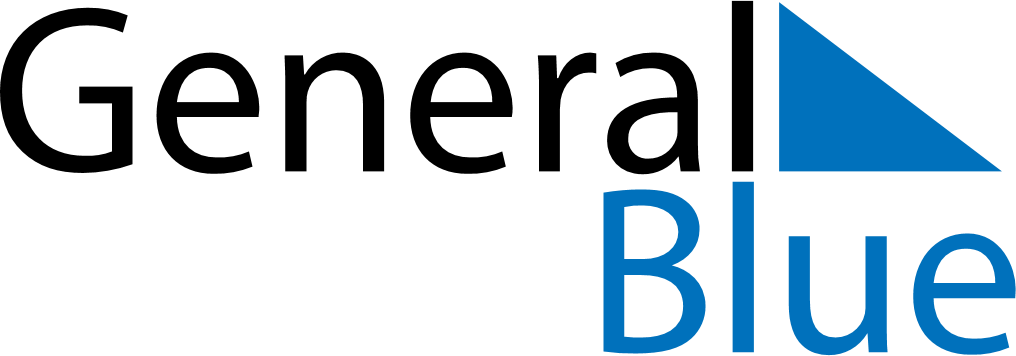 January 2019January 2019January 2019January 2019MalawiMalawiMalawiMondayTuesdayWednesdayThursdayFridaySaturdaySaturdaySunday1234556New Year’s Day78910111212131415161718191920John Chilembwe Day212223242526262728293031